سیستم اطلاعات منابع انسانی چیست؟مقدمهسیستم اطلاعات منابع انسانی یا HRIS ، پرکاربردترین نرم افزار در منابع انسانی است. در این مقاله، ما مروری خواهیم داشت بر اینکه سیستم اطلاعات منابع انسانی چیست، ویژگی‌های اصلی آن و همه موارد دیگری که باید بدانید تا درک اساسی از HRIS داشته باشید.سیستم اطلاعات منابع انسانی چیست؟HRIS مخفف سیستم اطلاعات منابع انسانی است. HRIS سیستمی است که برای جمع آوری و ذخیره اطلاعات کارمندان سازمان استفاده می‌شود.در بیشتر موارد،HRIS  شامل ویژگی های اساسی مورد نیاز برای مدیریت منابع انسانی پایان به پایان (HRM) است. این یک سیستم برای استخدام ، مدیریت عملکرد ، یادگیری و توسعه ، و بیشتر دارد.نرم فزار سیستم اطلاعات منابع انسانیHRIS به عنوان نرم افزار HRIS نیز شناخته می شود. این کمی گیج کننده است زیرا نشان می دهد که سیستم های مختلف می توانند نرم افزارهای مختلفی را روی خود اجرا کنند. به هر حال، این چنین نیست. در اصل HRIS یک بسته نرم افزاری است.سیستم اطلاعات منابع انسانی می‌تواند از طریق زیرساخت‌های فنی خود شرکت کار کند یا آنچه که امروزه رایج تر است، مبتنی بر ابر باشد. این بدان معنی است که این نرم افزار در خارج از محل شرکت در حال اجرا است و به روزرسانی آن را بسیار آسان تر می‌کند.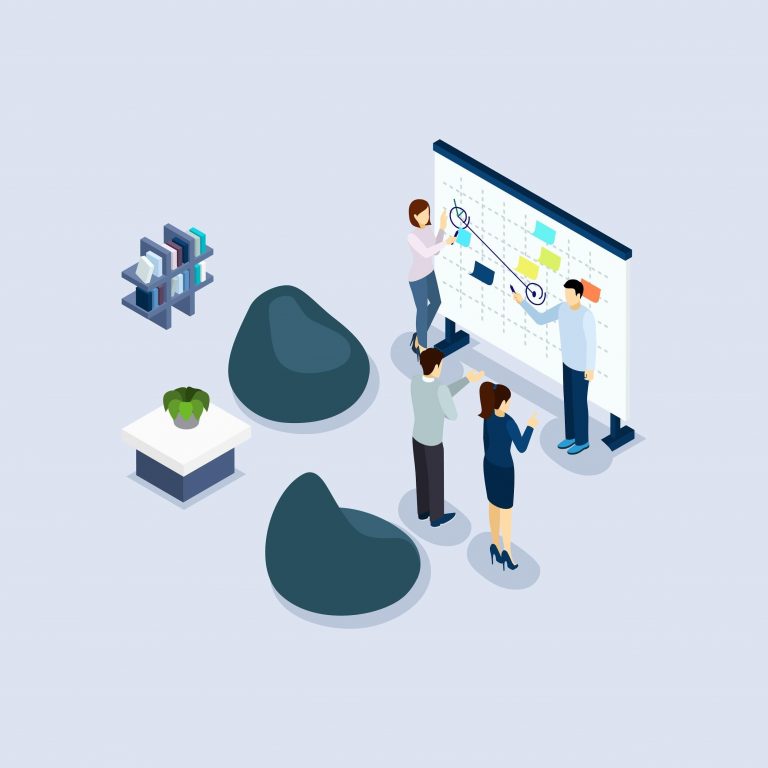 سیستم اطلاعات منابع انسانی از تمام سنگ بناهای مورد بحث در بالا پشتیبانی می‌کند.به عنوان مثال:برای استخدام و انتخاب اغلب از سیستم پیگیری متقاضی یا ATS برای پیگیری متقاضیان و استخدامها استفاده می‌شود.برای مدیریت عملکرد، از سیستم مدیریت عملکرد برای پیگیری اهداف فردی و قرار دادن رتبه بندی عملکرد استفاده می‌شود.برای L&D ، از سیستم مدیریت یادگیری (LMS) برای توزیع محتوای داخلی و سایر سیستم‌های منابع انسانی برای پیگیری بودجه و مصوبات آموزش استفاده می‌شود.برای جبران خسارت، اغلب از سیستم حقوق و دستمزد استفاده می شود و همچنین ابزارهای دیجیتالی وجود دارد که برنامه ریزی موثر جانشینی را امکان پذیر می‌کند.همه این ویژگی‌ها را اغلب می‌توان در یک سیستم واحد - HRIS انجام داد.با این حال، گاهی اوقات، مدیریت این ویژگی‌ها به سیستم‌های مختلف منابع انسانی تقسیم می‌شود.نکته اصلی در اینجا این است که یک عنصر دیجیتالی قابل توجه در کار با منابع انسانی وجود دارد به همین دلیل وقتی در مورد مبانی منابع انسانی صحبت می‌کنیم HRIS عنصر نهایی است.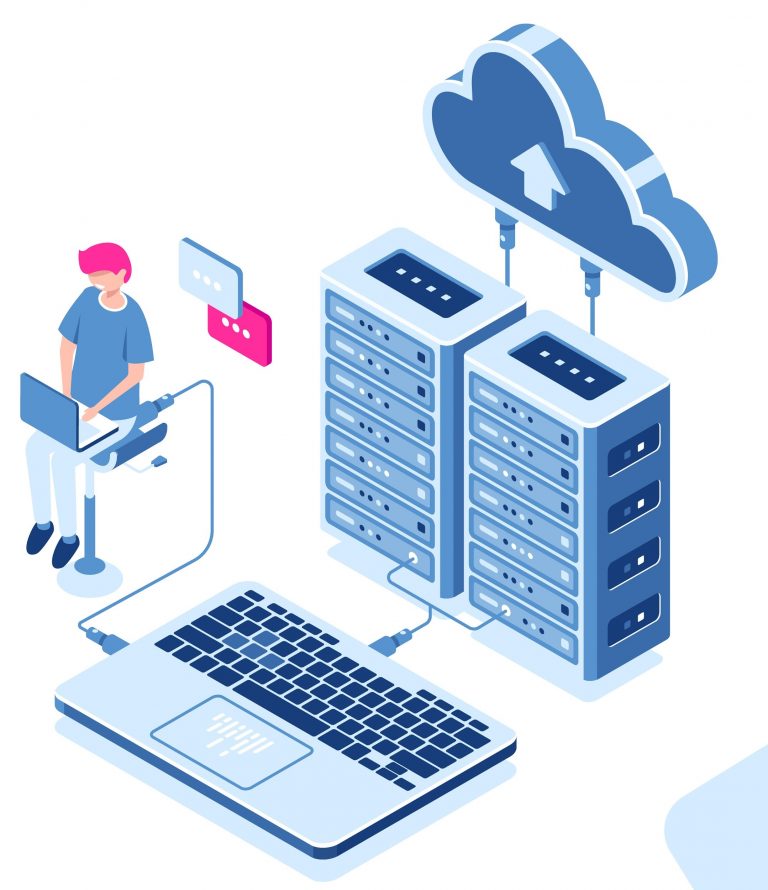 نام‌های دیگر سیستم اطلاعات منابع انسانینام‌های دیگری که معمولاً مورد استفاده قرار می‌گیرند سیستم HRIS و HRMS یا سیستم مدیریت منابع انسانی هستند. اینها همه واژه های مختلفی برای یک چیز هستند. در مجموع ، این سیستم ها سیستم های مدیریت سرمایه انسانی یا HCM نیز نامیده می شوند. در این مقاله ، ما از اصطلاحات HRIS و HRIS سیستم به جای یکدیگر استفاده خواهیم کرد.مزایای سیستم اطلاعات منابع انسانیاستفاده از HRIS فواید واضحی دارد، که عبارتند از:ثبت سوابقانطباقبهره وریاستراتژی منابع انسانیمنابع انسانی سلف سرویسسخن آخرتماشای یک شرکت فناوری که متخصصان رایانه در آنجا هستند، طی ده سال سه سیستم مختلف HRIS را طی می‌کنند تا اینکه بالاخره در سیستم فعلی آنها مستقر شوند، از نظر پیچیدگی آنها یک آموزش بود. به همین دلیل است که انتخاب HRIS یک کار اصلی برای یک تجارت است.